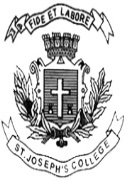 ST. JOSEPH’S COLLEGE (AUTONOMOUS), BANGALORE-27M.Sc. BOTANY - II SEMESTERSEMESTER EXAMINATION: APRIL 2019BO 8418 – Methods in Plant SciencesTime- 2 ½ Hours 								          Max. Marks - 70This paper contains ONE printed page and THREE partsDraw diagrams wherever necessaryA. Define any TEN of the following 				     		         10x2=201. Biomechanics2. Colloids3. Abbe’s condenser4. Electron gun5. Camera lucida 6. Tyndall effect7. Thin layer chromatography8. Isopycnic centrifugation9. Partition or distribution coefficient10. Detectors used in IR spectroscopy11. Fixatives and clearing agents12. Isocratic and gradient elutionB. Write critical notes on any FIVE of the following 			       	           5x6=3013. Components of a research paper14. Atomic absorption spectroscopy15. HPLC principle and different types of columns used in it16. Nano-biotechnology and its applications17. Principles of phosphorescence and fluorescence and their applications18. Microtome: Types and their applications19. AutoradiographyC. Give a comprehensive account of any TWO of the following 	  	       2x10=2020. Principle, instrumentation, and applications of TEM, compare it with SEM21. Principle, instrumentation and applications of NMR22. a) Agarose gel electrophoresis; b) Gas chromatographyBO8418_B_19